Załącznik nr 4Zapytanie ofertoweZamawiający:		Dom Pomocy Społecznej im. Florentyny Malskiej w Kielcach, ul. Tarnowska 10, 25-394 Kielcepoczta elektroniczna e-mail: dpsmalska@op.plRodzaj zamówienia:  dostawa			  usługa			  robota budowlana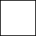 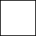 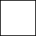 Przedmiot zamówienia:Przedmiotem zamówienia jest  dostawa środków opatrunkowych i medycznych w roku 2023Termin realizacji zamówienia: styczeń-grudzień 2023Kryteria wyboru oferty: cena,inne kryteria (jeśli dotyczy):dostępnośćjakośćSposób przygotowania oferty:Prosimy o przesłanie oferty wg Załącznika nr 5 – formularz OfertyMiejsce składania ofert:Osobiście, drogą elektroniczną na adres lub e-mail Zamawiającego, podany powyżej.Termin składania ofert:Oferty należy składać do dnia 02.01.2023, godz. 10:00Rozstrzygnięcie nastąpi w terminie 3 dni od daty wyznaczonej na składanie ofert.Osoba do kontaktu w przedmiotowej sprawie:Imię i nazwisko:  Agnieszka Dziedzina	Tel.: 41 3482403, e-mail: dpsmalska.dyrektor@op.pl       23.12.2022				                                             .................................................../data/ 								     /podpis Dyrektora/